Domáce úlohy od 18.1 do 22.1.2021           Vecné učenieVI.BVypracoval: Mgr. Ján HvozdíkJAR Porozprávaj, čo vidíš na obrázku. 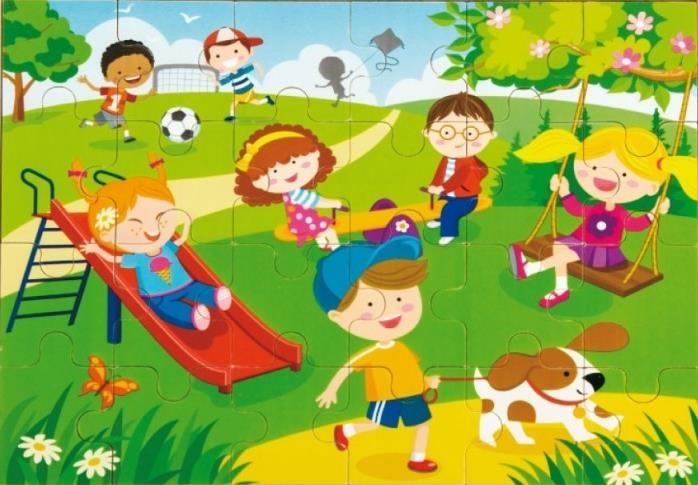 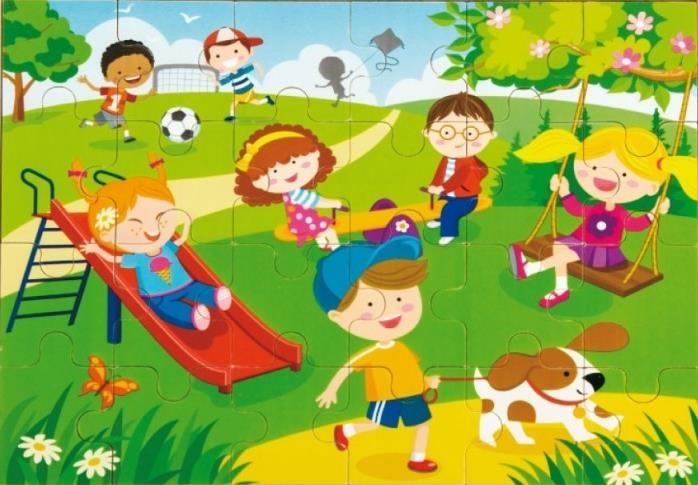 Ako sa obliekame na jar? Vyfarbi správny obrázok. 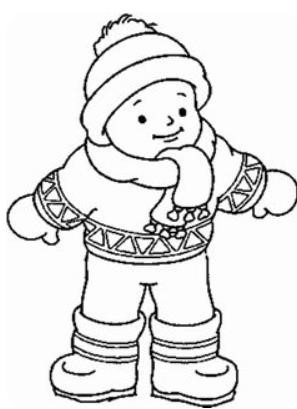 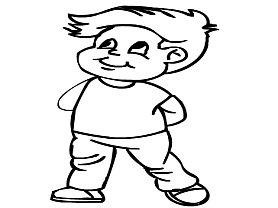 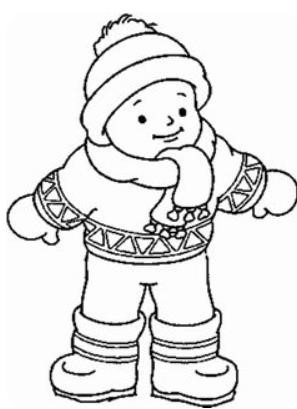 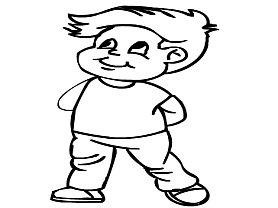 Práca v záhradke. Opíš, čo robia ľudia na obrázku.  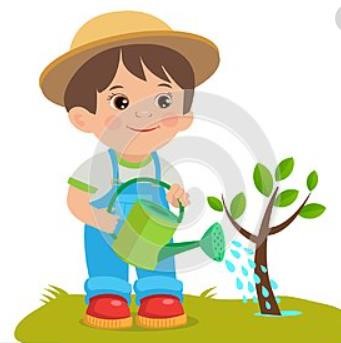 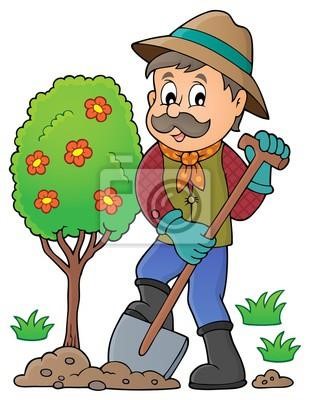 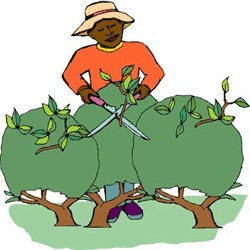 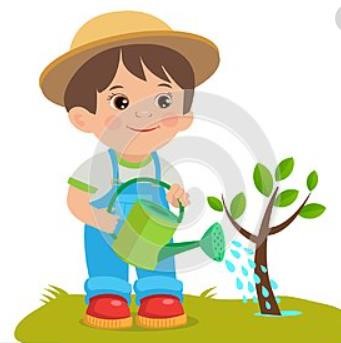 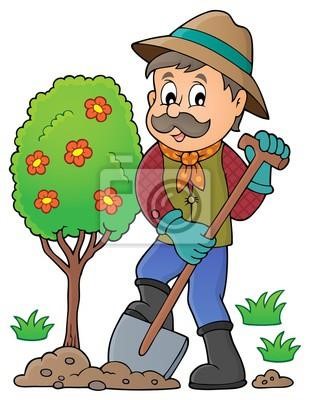 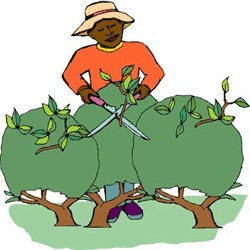 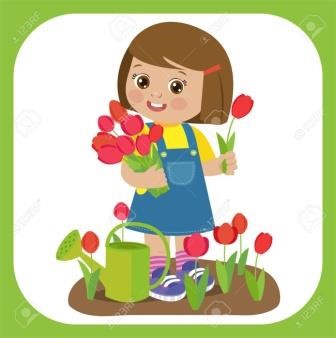 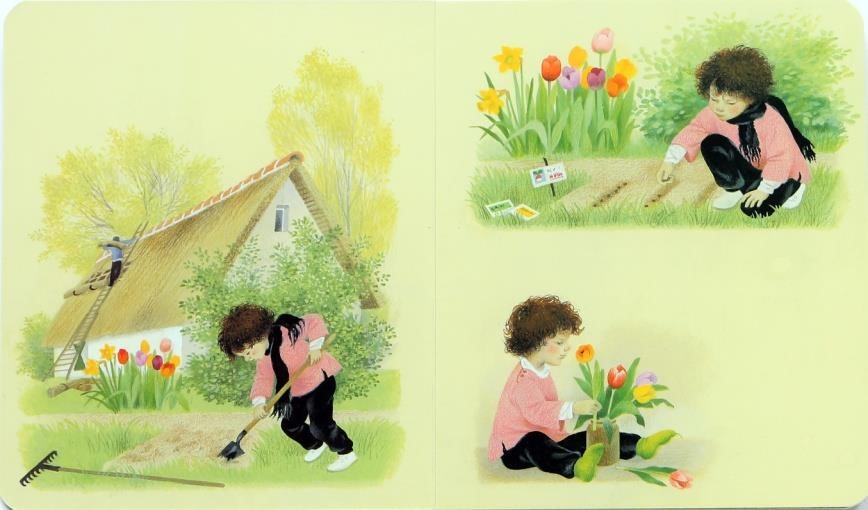 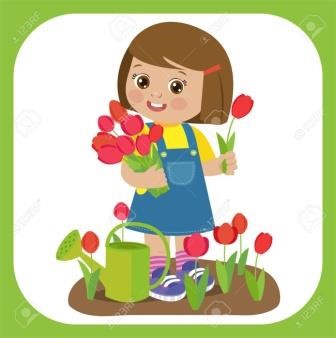 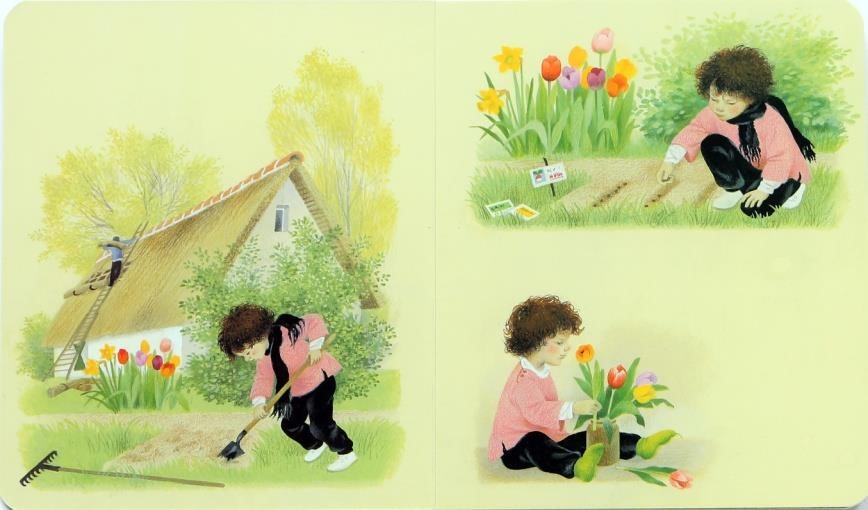 2. Vyfarbi záhradné náradie.  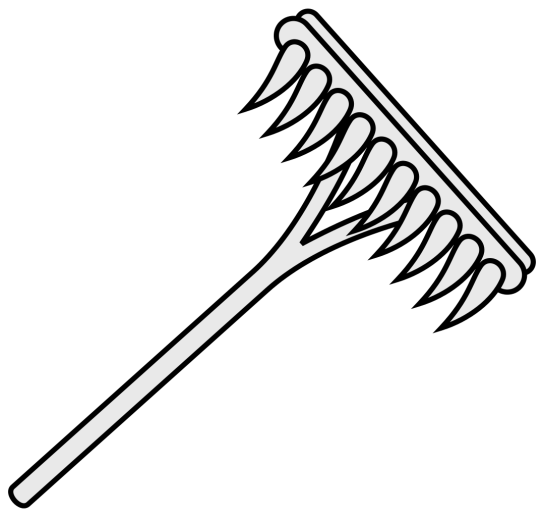 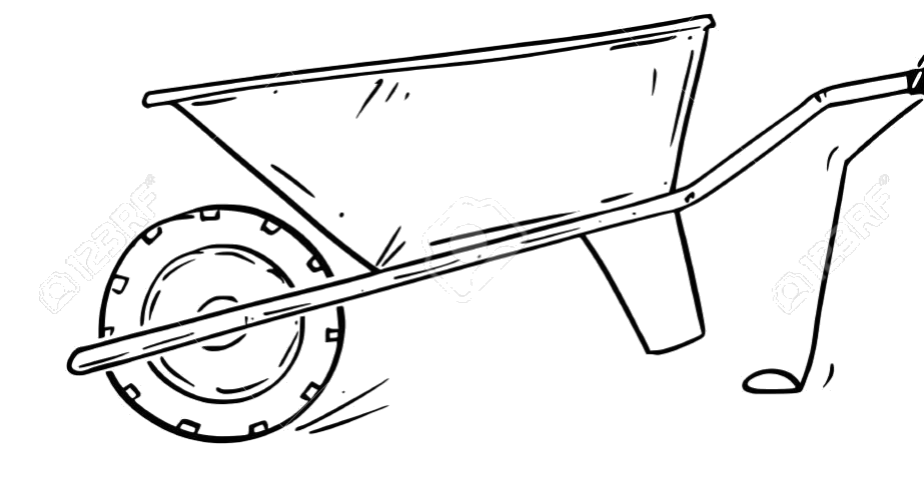 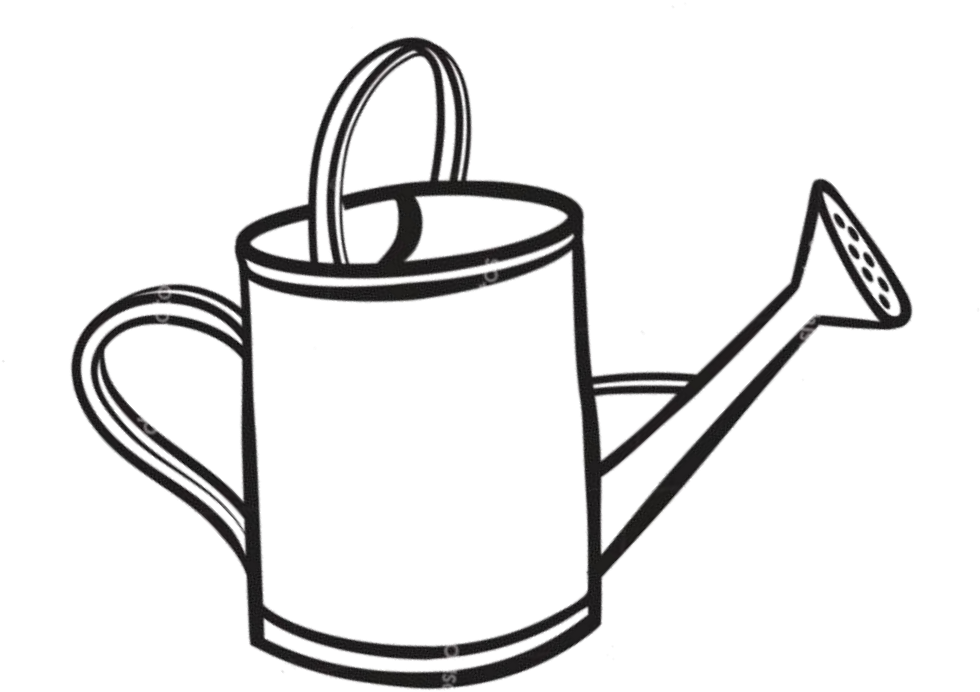 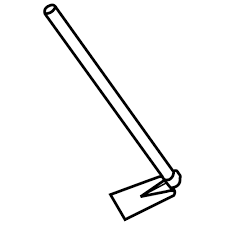 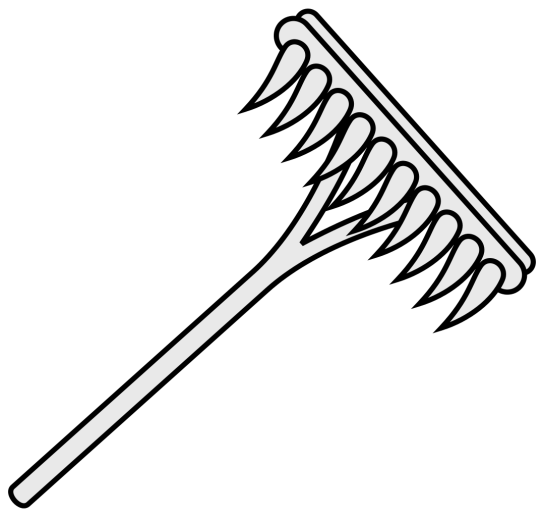 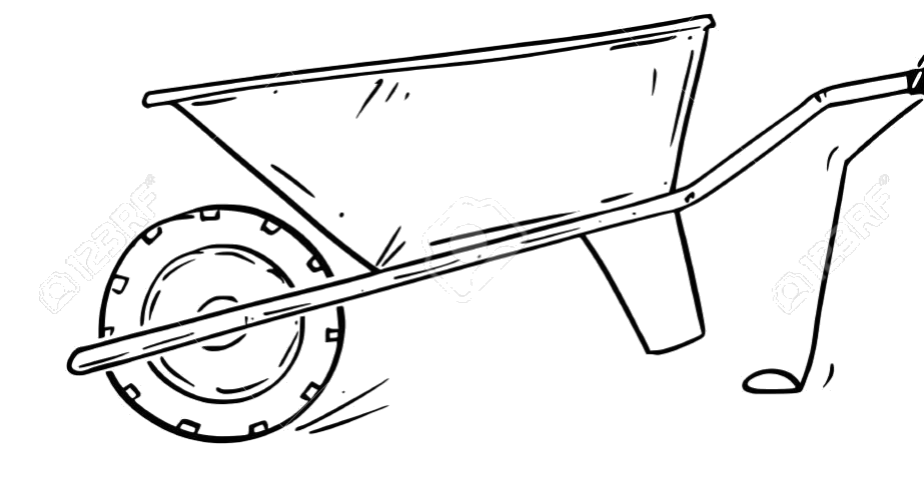 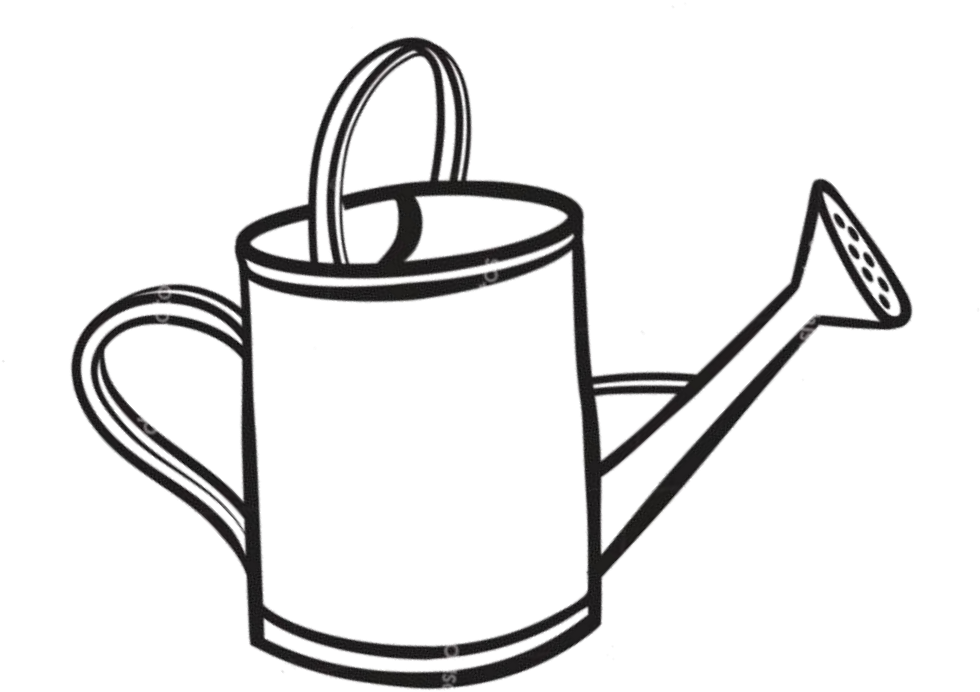 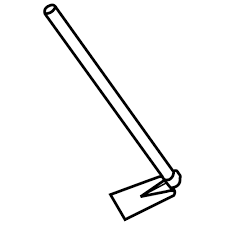 1. Čo robia žiaci na obrázkoch? Pomenuj jednotlivé činnosti.  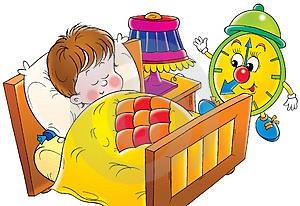 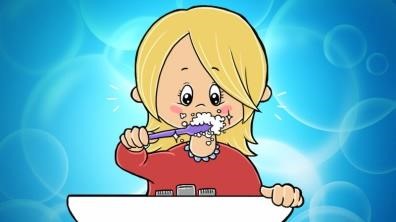 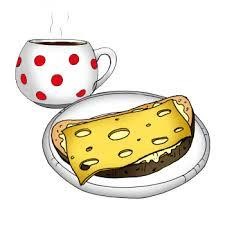 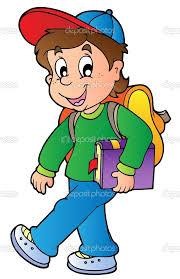 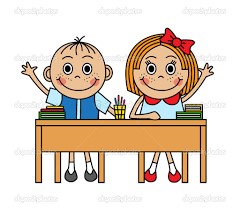 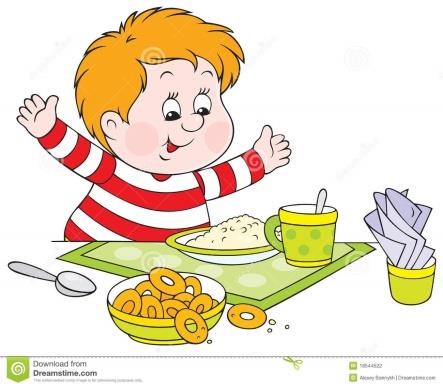 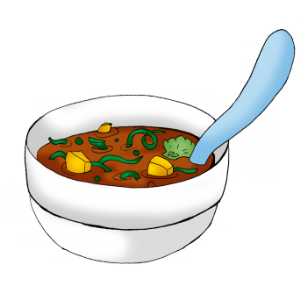 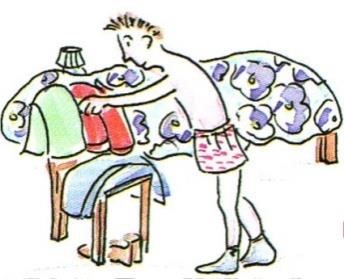 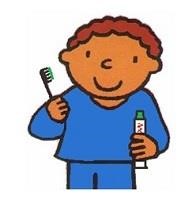 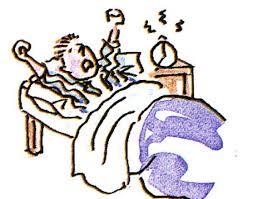 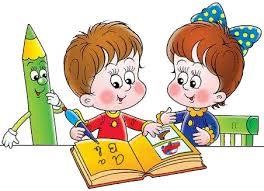 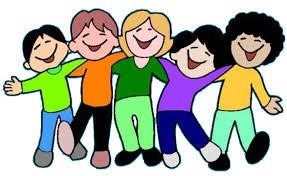 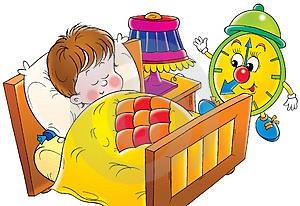 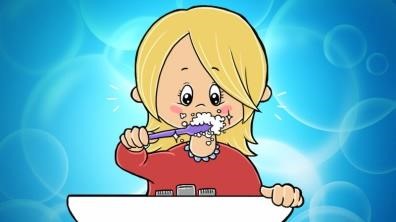 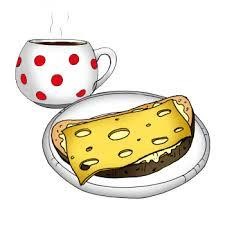 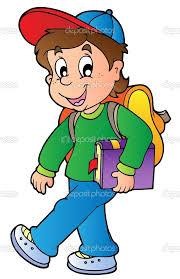 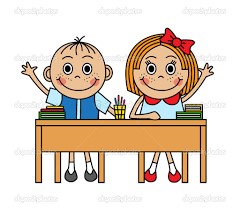 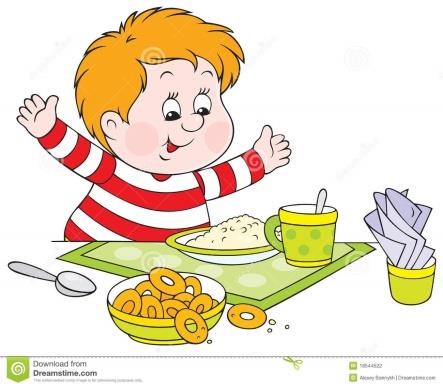 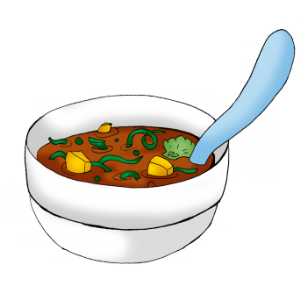 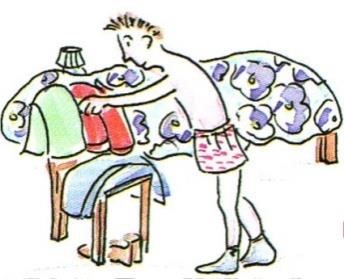 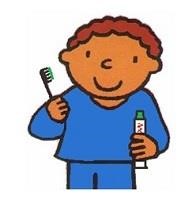 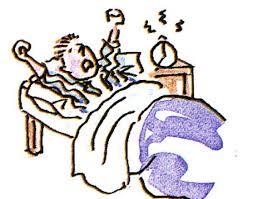 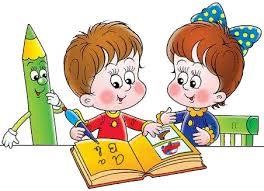 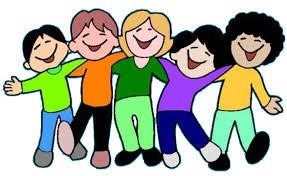 1. Usporiadaj časti dňa v poradí, akom idú za sebou. Očísluj ich.  popoludnie    ráno       noc      obed      večer     predpoludnie  Pospájaj slová s obrázkami a napíš ich: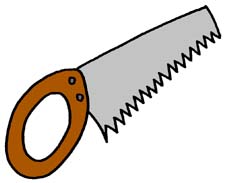 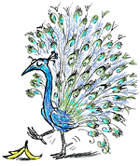 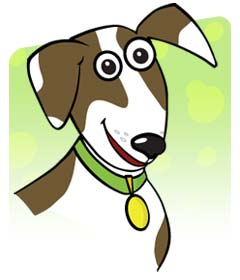 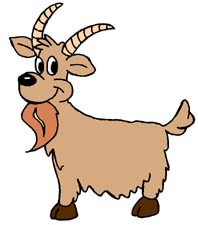 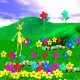 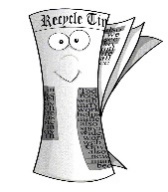 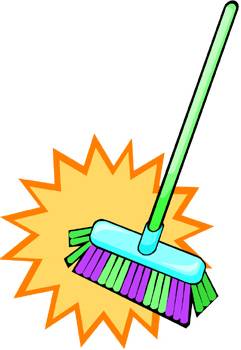 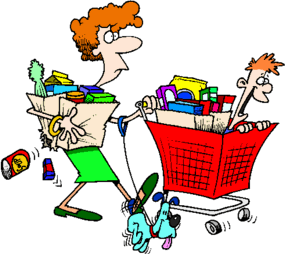 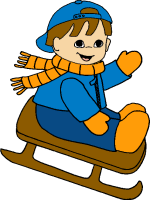 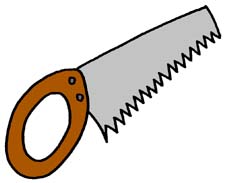 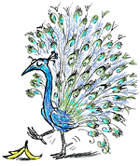 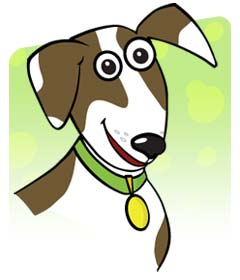 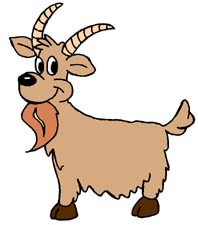 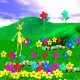 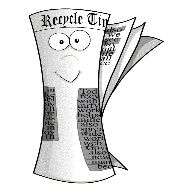 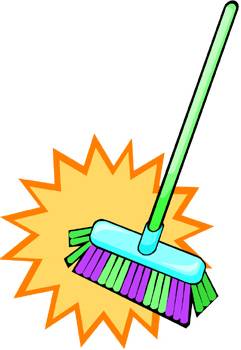 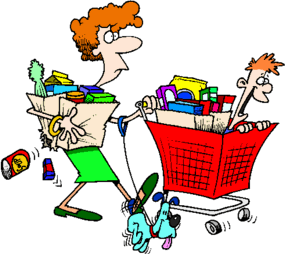 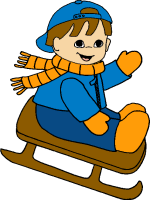 lúka                                    --------------nákup                                  --------------koza                                   --------------pílka                                   --------------pes                                    --------------noviny                                 --------------páv                                    --------------sánky                                 --------------metla                                 ---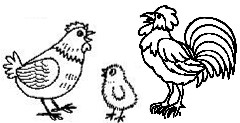 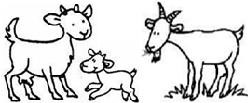 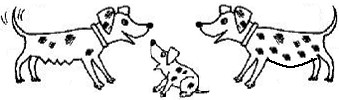 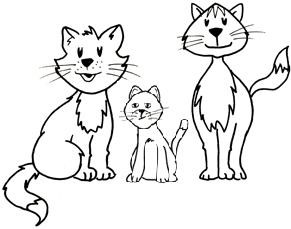 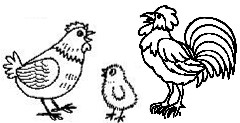 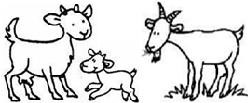 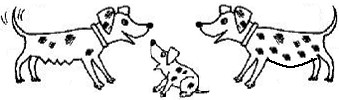 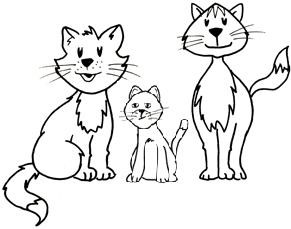  _ _ _ _ _ _ _ _ _ _ _ _ _ _ _ _ _ _ _ _ _ _ _ _ _ _ _ _ _ _ _ _ _ _ _ _ _ _ _ _ _ _ _ _ _ _ _ _ _ _  Vystrihni a na správne miesto nalep pomenovanie zvieracej rodinky.  PES KOCÚR MAČKA SUČKA SLIEPKA KOZĽA KOZA KURIATKO CAP ŠTENIATKO KOHÚT MAČIATKO 